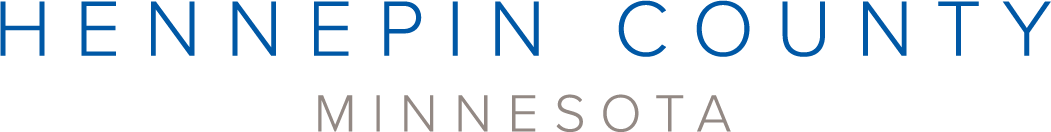 08-2022Minnesota county codesCountyCodeAitkin001Anoka002Becker003Beltrami004Benton005Big Stone006Blue Earth007Brown008Carlton009Carver010Cass011Chippewa012Chisago013Clay014Clearwater015Cook016Cottonwood017Crow Wing018Dakota019Dodge020Douglas021Faribault022CountyCodeFillmore023Freeborn024Goodhue025Grant026Hennepin027Houston028Hubbard029Isanti030Itasca031Jackson032Kanabec033Kandiyohi034Kittson035Koochiching036Lac qui Parle037Lake038Lake of the Woods039Le Sueur040Lincoln041Lyon042McLeod043Mahnomen044CountyCodeMarshall045Martin046Meeker047Mille Lacs048Morrison049Mower050Murray051Nicollet052Nobles053Norman054Olmstead055Otter Trail056Pennington057Pine058Pipestone059Polk060Pope061Ramsey062Red Lake063Redwood064Renville065Rice066CountyCodeRock067Roseau068St. Louis069Scott070Sherburne071Sibley072Stearns073Steele074Stevens075Swift076Todd077Traverse078Wabasha079Wadena080Waseca081Washington082Wattonwan083Wilkin084Winona085Wright086Yellow Medicine087Statewide088ReservationCodeBois Forte089Fond du Lac090Grand Portage091ReservationCodeLeech Lake092Lower Sioux093Mille Lacs094ReservationCodePrairie Island095Red Lake096Shakopee Mdewakanton Sioux097ReservationCodeUpper Sioux098White Earth099